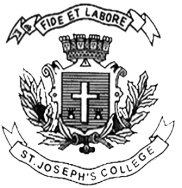 ST. JOSEPH’S COLLEGE (AUTONOMOUS), BANGALORE-27BA VISUAL COMMUNICATION -VISEMESTERSEMESTER EXAMINATION: APRIL 2019VC 6117: Television ProductionTime – 2½ hrs								Max Marks - 70This paper contains ONE printed page and TWO partsExplain any FOUR of the following topics in about 150 words each.         (4X5 = 20)PAL and NTSCRundown SheetScript MarkingCamera rehearsalsEFPAnswer any FIVE of the following questions in about 300 words each.    (5X10=50)Describe the process involved in translating the words from a script to screen.Explain the function of camera, lights and microphones in television news production.Explain the various steps involved in producing a television news bulletin?What are the various TV genres available on Indian Television? Explain with relevant examples.What is the process of writing a program proposal for television? Explain its important factors.What is floor plan? How floor plan is useful for multi camera production?Explain in detail with the help of a diagram the orientation of a television production studio.VC-6117-A-19